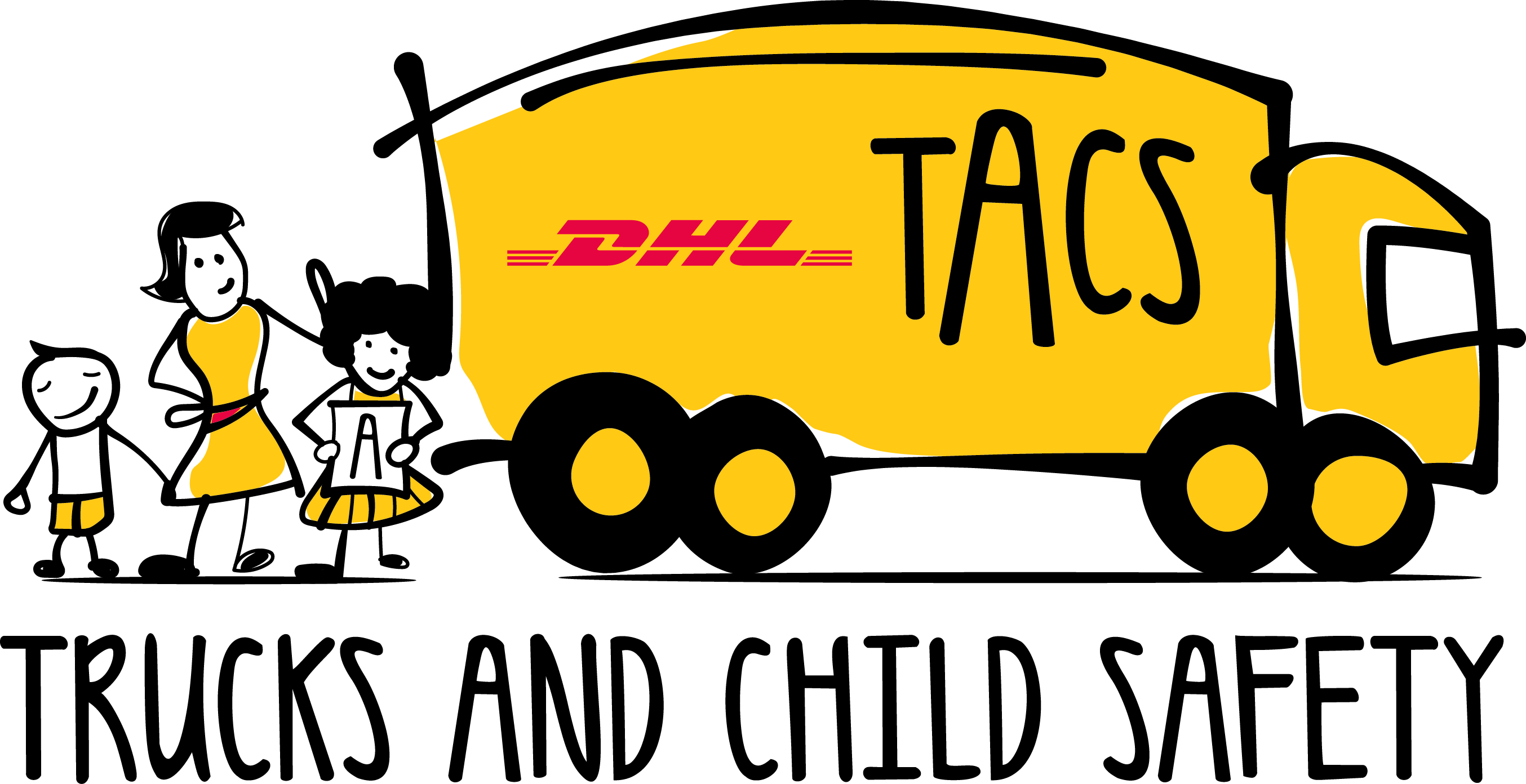 CHANGE OF CONTACT DETAILS / TACS WITHDRAWAL FORMTACS Demonstrator Name: …………………………………………………………………………(Please Print)TACS ID Number………………………………………………………………………………………………………………...PLEASE COMPLETE AND SIGN PARTS (A) / (B) BELOW AS REQUIRED:(A) CHANGE OF PERSONAL CONTACT DETAILS:Please advise changes to your site address or telephone contact details in the box below and sign and date the form.(B) WITHDRAWAL FROM TACS* *NB: This section should only be completed when you can no longer fulfil your role as TACS Demonstrator.PLEASE RETURN COMPLETED FORM TO:Tim Bulmer at the DHL AMCoE, Cobra Court, 3 Lumsdale Road, Stretford, Manchester, M32 0UTTel: 0844 875 3031 Opt 5; Mob: 07802 863402; Email address: tim.bulmer@dhl.com